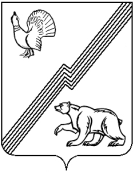 АДМИНИСТРАЦИЯ ГОРОДА ЮГОРСКАХанты-Мансийского автономного округа – Югры ПОСТАНОВЛЕНИЕот 22 июня 2016 года                                                                                                                   № 1475О внесении изменений в постановление администрации города Югорска от 31.10.2013 № 3278«О муниципальной программе города Югорска «Социально-экономическое развитие и совершенствование государственного и муниципального управления в городе Югорске  на 2014 - 2020 годы»В связи с уточнением объемов финансирования программных мероприятий, в соответствии с постановлением администрации города Югорска от 07.10.2013 № 2906                             «О муниципальных и ведомственных целевых программах города Югорска»:1. Внести в приложение к постановлению администрации города Югорска от 31.10.2013 № 3278 «О муниципальной программе города Югорска «Социально-экономическое развитие и совершенствование государственного и муниципального управления в городе Югорске  на 2014 - 2020 годы» (с изменениями от 24.01.2014 № 160, от 28.03.2014 № 1188, от 30.04.2014  № 1885, от 04.06.2014 № 2519, от 06.08.2014 № 3997, от 15.10.2014 № 5383, от 14.11.2014 № 6225,           от 27.11.2014 № 6446, от 22.12.2014 № 7220, от 30.12.2014 № 7406, от 02.02.2015 № 482,            от 01.06.2015 № 2215, от 24.08.2015 № 2864, от 09.10.2015 № 3125, от 26.11.2015 № 3429,          от 18.12.2015 № 3658, от 21.12.2015 № 3715, от 25.02.2016 № 423, от 17.03.2016 № 578,                         от 05.05.2016 № 956) следующие изменения:1.1. В паспорте муниципальной программы строку «Финансовое обеспечение муниципальной программы» изложить в следующей редакции: «   ».1.2. Таблицу 2 изложить в новой редакции (приложение).2. Опубликовать постановление в официальном печатном издании города Югорска и разместить на официальном сайте администрации города Югорска.3. Настоящее постановление вступает в силу после его официального опубликования.4.	Контроль за выполнением постановления возложить на начальника управления экономической политики администрации города Югорска И.В. Грудцыну.Глава города Югорска                                                                    			Р.З. Салахов	Приложениек постановлениюадминистрации города Югорскаот 22 июня 2016 года    № 1475Таблица 2Перечень основных мероприятий муниципальной программы  «Социально-экономическое развитие и совершенствование государственного и муниципального управления в городе Югорске на 2014-2020 годы»Финансовое обеспечение муниципальной программы Объем финансирования Программы в 2014 - 2020 годах составит 2 400 691,2 тыс. рублей, в том числе:- в разрезе источников финансирования:федеральный бюджет – 56 882,3 тыс. рублей;бюджет автономного округа – 1 101 333,5 тыс. рублей;местный бюджет – 1 242 475,4 тыс. рублей;- по годам:2014 год – 312 957,0 тыс. рублей, из них:федеральный бюджет – 7 777,2 тыс. рублей;бюджет автономного округа – 133 238,3 тыс. рублей;местный бюджет – 171 941,5 тыс. рублей;2015 год – 403 056,7 тыс. рублей, из них:федеральный бюджет – 9 645,5 тыс. рублей;бюджет автономного округа – 224 984,1 тыс. рублей;местный бюджет – 168 427,1 тыс. рублей;2016 год – 373 171,9 тыс. рублей, из них:федеральный бюджет 6 431,2 тыс. рублей;бюджет автономного округа – 194 657,5 тыс. рублей;местный бюджет – 172 083,2 тыс. рублей;2017 год – 320 144,5 тыс. рублей, из них:федеральный бюджет – 8 257,1 тыс. рублей;бюджет автономного округа – 137 113,4 тыс. рублей;местный бюджет – 174 774,0 тыс. рублей;2018 год – 325 098,9 тыс. рублей, из них:федеральный бюджет – 8 257,1 тыс. рублей;бюджет автономного округа – 137 113,4 тыс. рублей;местный бюджет – 179 728,4 тыс. рублей;2019 год 330 345,5 тыс. рублей, из них:федеральный бюджет – 8 257,1  тыс. рублей;бюджет автономного округа – 137 113,4 тыс. рублей;местный бюджет – 184 975,0  тыс. рублей;2020 год – 335 916,7 тыс. рублей, из них:федеральный бюджет – 8 257,1 тыс. рублей;бюджет автономного округа – 137 113,4 тыс. рублей;местный бюджет – 190 546,2 тыс. рублей.Код строки№ основного мероприятияОсновные мероприятия программы (связь мероприятий с целевыми показателями муниципальной программы)Ответственный исполнитель/ соисполнитель (наименование органа или структурного подразделения, учреждения)Финансовые затраты на реализацию (тыс. рублей)Финансовые затраты на реализацию (тыс. рублей)Финансовые затраты на реализацию (тыс. рублей)Финансовые затраты на реализацию (тыс. рублей)Финансовые затраты на реализацию (тыс. рублей)Финансовые затраты на реализацию (тыс. рублей)Финансовые затраты на реализацию (тыс. рублей)Финансовые затраты на реализацию (тыс. рублей)Финансовые затраты на реализацию (тыс. рублей)Код строки№ основного мероприятияОсновные мероприятия программы (связь мероприятий с целевыми показателями муниципальной программы)Ответственный исполнитель/ соисполнитель (наименование органа или структурного подразделения, учреждения)Источники финансированияВсего2014 год2015 год2016 год2017 год2018 год2019 год2020 год123456789101112131Цель 1:  Повышение качества стратегического планирования и управленияЦель 1:  Повышение качества стратегического планирования и управленияЦель 1:  Повышение качества стратегического планирования и управленияЦель 1:  Повышение качества стратегического планирования и управленияЦель 1:  Повышение качества стратегического планирования и управленияЦель 1:  Повышение качества стратегического планирования и управленияЦель 1:  Повышение качества стратегического планирования и управленияЦель 1:  Повышение качества стратегического планирования и управленияЦель 1:  Повышение качества стратегического планирования и управленияЦель 1:  Повышение качества стратегического планирования и управленияЦель 1:  Повышение качества стратегического планирования и управленияЦель 1:  Повышение качества стратегического планирования и управления2Подпрограмма I. Совершенствование системы муниципального стратегического управленияПодпрограмма I. Совершенствование системы муниципального стратегического управленияПодпрограмма I. Совершенствование системы муниципального стратегического управленияПодпрограмма I. Совершенствование системы муниципального стратегического управленияПодпрограмма I. Совершенствование системы муниципального стратегического управленияПодпрограмма I. Совершенствование системы муниципального стратегического управленияПодпрограмма I. Совершенствование системы муниципального стратегического управленияПодпрограмма I. Совершенствование системы муниципального стратегического управленияПодпрограмма I. Совершенствование системы муниципального стратегического управленияПодпрограмма I. Совершенствование системы муниципального стратегического управленияПодпрограмма I. Совершенствование системы муниципального стратегического управленияПодпрограмма I. Совершенствование системы муниципального стратегического управления3Задача 1. Повышения качества муниципального управления и администрирования госполномочийЗадача 1. Повышения качества муниципального управления и администрирования госполномочийЗадача 1. Повышения качества муниципального управления и администрирования госполномочийЗадача 1. Повышения качества муниципального управления и администрирования госполномочийЗадача 1. Повышения качества муниципального управления и администрирования госполномочийЗадача 1. Повышения качества муниципального управления и администрирования госполномочийЗадача 1. Повышения качества муниципального управления и администрирования госполномочийЗадача 1. Повышения качества муниципального управления и администрирования госполномочийЗадача 1. Повышения качества муниципального управления и администрирования госполномочийЗадача 1. Повышения качества муниципального управления и администрирования госполномочийЗадача 1. Повышения качества муниципального управления и администрирования госполномочийЗадача 1. Повышения качества муниципального управления и администрирования госполномочий41Обеспечение деятельности администрации города Югорска и обеспечивающих учреждений (1,2)Управление бухгалтерского учета и отчетностивсего1192705,4171811,1179486,2170523,7161765,2165566,1169618,0173935,151Обеспечение деятельности администрации города Югорска и обеспечивающих учреждений (1,2)Управление бухгалтерского учета и отчетностифедеральный бюджет56735,17630,09645,56431,28257,18257,18257,18257,161Обеспечение деятельности администрации города Югорска и обеспечивающих учреждений (1,2)Управление бухгалтерского учета и отчетностибюджет автономного округа24755,38929,28480,51474,41467,81467,81467,81467,871Обеспечение деятельности администрации города Югорска и обеспечивающих учреждений (1,2)Управление бухгалтерского учета и отчетностиместный бюджет 727340,2100537,6105214,9107962,999508,1101995,8104647,7107473,281Обеспечение деятельности администрации города Югорска и обеспечивающих учреждений (1,2)Управление бухгалтерского учета и отчетностивсего808830,6117096,8123340,9115868,5109233,0111720,7114372,6117198,191Обеспечение деятельности администрации города Югорска и обеспечивающих учреждений (1,2)МКУ «Централизованная бухгалтерия»местный бюджет 129153,017686,318041,818230,018090,118542,319024,419538,1101Обеспечение деятельности администрации города Югорска и обеспечивающих учреждений (1,2)МКУ«Служба обеспечения органов местного самоуправления»местный бюджет 254721,837028,038103,536425,234442,135303,136221,037198,911Итого по задаче 1всего1192705,4171811,1179486,2170523,7161765,2165566,1169618,0173935,112Итого по задаче 1федеральный бюджет56735,17630,09645,56431,28257,18257,18257,18257,113Итого по задаче 1бюджет автономного округа24755,38929,28480,51474,41467,81467,81467,81467,814Итого по задаче 1местный бюджет 1111215,0155251,9161360,2162618,1152040,3155841,2159893,1164210,215Итого по подпрограмме Iвсего1192705,4171811,1179 486,2170523,7161765,2165566,1169618,0173935,116Итого по подпрограмме Iфедеральный бюджет56735,17630,09645,56431,28257,18257,18257,18257,117Итого по подпрограмме Iбюджет автономного округа24755,38929,28480,51474,41467,81467,81467,81467,818Итого по подпрограмме Iместный бюджет 1111215,0155251,9161360,2162618,1152040,3155841,2159893,1164210,219Цель 2: Создание условий для устойчивого развития малого и среднего предпринимательства на территории города Югорска, повышение роли малого и среднего предпринимательства в экономике муниципального образованияЦель 2: Создание условий для устойчивого развития малого и среднего предпринимательства на территории города Югорска, повышение роли малого и среднего предпринимательства в экономике муниципального образованияЦель 2: Создание условий для устойчивого развития малого и среднего предпринимательства на территории города Югорска, повышение роли малого и среднего предпринимательства в экономике муниципального образованияЦель 2: Создание условий для устойчивого развития малого и среднего предпринимательства на территории города Югорска, повышение роли малого и среднего предпринимательства в экономике муниципального образованияЦель 2: Создание условий для устойчивого развития малого и среднего предпринимательства на территории города Югорска, повышение роли малого и среднего предпринимательства в экономике муниципального образованияЦель 2: Создание условий для устойчивого развития малого и среднего предпринимательства на территории города Югорска, повышение роли малого и среднего предпринимательства в экономике муниципального образованияЦель 2: Создание условий для устойчивого развития малого и среднего предпринимательства на территории города Югорска, повышение роли малого и среднего предпринимательства в экономике муниципального образованияЦель 2: Создание условий для устойчивого развития малого и среднего предпринимательства на территории города Югорска, повышение роли малого и среднего предпринимательства в экономике муниципального образованияЦель 2: Создание условий для устойчивого развития малого и среднего предпринимательства на территории города Югорска, повышение роли малого и среднего предпринимательства в экономике муниципального образованияЦель 2: Создание условий для устойчивого развития малого и среднего предпринимательства на территории города Югорска, повышение роли малого и среднего предпринимательства в экономике муниципального образованияЦель 2: Создание условий для устойчивого развития малого и среднего предпринимательства на территории города Югорска, повышение роли малого и среднего предпринимательства в экономике муниципального образованияЦель 2: Создание условий для устойчивого развития малого и среднего предпринимательства на территории города Югорска, повышение роли малого и среднего предпринимательства в экономике муниципального образования20Подпрограмма  II. Развитие малого и среднего предпринимательстваПодпрограмма  II. Развитие малого и среднего предпринимательстваПодпрограмма  II. Развитие малого и среднего предпринимательстваПодпрограмма  II. Развитие малого и среднего предпринимательстваПодпрограмма  II. Развитие малого и среднего предпринимательстваПодпрограмма  II. Развитие малого и среднего предпринимательстваПодпрограмма  II. Развитие малого и среднего предпринимательстваПодпрограмма  II. Развитие малого и среднего предпринимательстваПодпрограмма  II. Развитие малого и среднего предпринимательстваПодпрограмма  II. Развитие малого и среднего предпринимательстваПодпрограмма  II. Развитие малого и среднего предпринимательстваПодпрограмма  II. Развитие малого и среднего предпринимательства21Задача 1.Обеспечение доступности финансовой, имущественной и информационно-консультационной поддержки субъектов малого и среднего предпринимательства. Формирование благоприятного предпринимательского климата и условий для ведения бизнесаЗадача 1.Обеспечение доступности финансовой, имущественной и информационно-консультационной поддержки субъектов малого и среднего предпринимательства. Формирование благоприятного предпринимательского климата и условий для ведения бизнесаЗадача 1.Обеспечение доступности финансовой, имущественной и информационно-консультационной поддержки субъектов малого и среднего предпринимательства. Формирование благоприятного предпринимательского климата и условий для ведения бизнесаЗадача 1.Обеспечение доступности финансовой, имущественной и информационно-консультационной поддержки субъектов малого и среднего предпринимательства. Формирование благоприятного предпринимательского климата и условий для ведения бизнесаЗадача 1.Обеспечение доступности финансовой, имущественной и информационно-консультационной поддержки субъектов малого и среднего предпринимательства. Формирование благоприятного предпринимательского климата и условий для ведения бизнесаЗадача 1.Обеспечение доступности финансовой, имущественной и информационно-консультационной поддержки субъектов малого и среднего предпринимательства. Формирование благоприятного предпринимательского климата и условий для ведения бизнесаЗадача 1.Обеспечение доступности финансовой, имущественной и информационно-консультационной поддержки субъектов малого и среднего предпринимательства. Формирование благоприятного предпринимательского климата и условий для ведения бизнесаЗадача 1.Обеспечение доступности финансовой, имущественной и информационно-консультационной поддержки субъектов малого и среднего предпринимательства. Формирование благоприятного предпринимательского климата и условий для ведения бизнесаЗадача 1.Обеспечение доступности финансовой, имущественной и информационно-консультационной поддержки субъектов малого и среднего предпринимательства. Формирование благоприятного предпринимательского климата и условий для ведения бизнесаЗадача 1.Обеспечение доступности финансовой, имущественной и информационно-консультационной поддержки субъектов малого и среднего предпринимательства. Формирование благоприятного предпринимательского климата и условий для ведения бизнесаЗадача 1.Обеспечение доступности финансовой, имущественной и информационно-консультационной поддержки субъектов малого и среднего предпринимательства. Формирование благоприятного предпринимательского климата и условий для ведения бизнесаЗадача 1.Обеспечение доступности финансовой, имущественной и информационно-консультационной поддержки субъектов малого и среднего предпринимательства. Формирование благоприятного предпринимательского климата и условий для ведения бизнеса222Оказание мер поддержки субъектам малого и среднего предпринимательства (3,4,5,6)Управление экономической политики всего16 137,83 430,35 652,45 604,9324,0357,0375,2394,0232Оказание мер поддержки субъектам малого и среднего предпринимательства (3,4,5,6)Управление экономической политики федеральный бюджет147,2147,20,00,00,00,00,00,0242Оказание мер поддержки субъектам малого и среднего предпринимательства (3,4,5,6)Управление экономической политики бюджет автономного округа13 517,32 959,15 298,45 259,80,00,00,00,0252Оказание мер поддержки субъектам малого и среднего предпринимательства (3,4,5,6)Управление экономической политики местный бюджет2 473,3324,0354,0345,1324,0357,0375,2394,026Итого по задаче 1всего16 137,83 430,35 652,45 604,9324,0357,0375,2394,027Итого по задаче 1федеральный бюджет147,2147,20,00,00,00,00,00,028Итого по задаче 1бюджет автономного округа13 517,32 959,15 298,45 259,80,00,00,00,029Итого по задаче 1местный бюджет2 473,3324,0354,0345,1324,0357,0375,2394,030Итого по подпрограмме IIвсего16 137,83 430,35 652,45 604,9324,0357,0375,2394,031Итого по подпрограмме IIфедеральный бюджет147,2147,20,00,00,00,00,00,032Итого по подпрограмме IIбюджет автономного округа13 517,32 959,15 298,45 259,80,00,00,00,033Итого по подпрограмме IIместный бюджет2 473,3324,0354,0345,1324,0357,0375,2394,034Цель 3:  Устойчивое развитие агропромышленного комплексаЦель 3:  Устойчивое развитие агропромышленного комплексаЦель 3:  Устойчивое развитие агропромышленного комплексаЦель 3:  Устойчивое развитие агропромышленного комплексаЦель 3:  Устойчивое развитие агропромышленного комплексаЦель 3:  Устойчивое развитие агропромышленного комплексаЦель 3:  Устойчивое развитие агропромышленного комплексаЦель 3:  Устойчивое развитие агропромышленного комплексаЦель 3:  Устойчивое развитие агропромышленного комплексаЦель 3:  Устойчивое развитие агропромышленного комплексаЦель 3:  Устойчивое развитие агропромышленного комплексаЦель 3:  Устойчивое развитие агропромышленного комплекса35Подпрограмма III. Развитие агропромышленного комплексаПодпрограмма III. Развитие агропромышленного комплексаПодпрограмма III. Развитие агропромышленного комплексаПодпрограмма III. Развитие агропромышленного комплексаПодпрограмма III. Развитие агропромышленного комплексаПодпрограмма III. Развитие агропромышленного комплексаПодпрограмма III. Развитие агропромышленного комплексаПодпрограмма III. Развитие агропромышленного комплексаПодпрограмма III. Развитие агропромышленного комплексаПодпрограмма III. Развитие агропромышленного комплексаПодпрограмма III. Развитие агропромышленного комплексаПодпрограмма III. Развитие агропромышленного комплекса36Задача 1.  Обеспечение исполнения отдельного государственного полномочия по поддержке сельскохозяйственного производстваЗадача 1.  Обеспечение исполнения отдельного государственного полномочия по поддержке сельскохозяйственного производстваЗадача 1.  Обеспечение исполнения отдельного государственного полномочия по поддержке сельскохозяйственного производстваЗадача 1.  Обеспечение исполнения отдельного государственного полномочия по поддержке сельскохозяйственного производстваЗадача 1.  Обеспечение исполнения отдельного государственного полномочия по поддержке сельскохозяйственного производстваЗадача 1.  Обеспечение исполнения отдельного государственного полномочия по поддержке сельскохозяйственного производстваЗадача 1.  Обеспечение исполнения отдельного государственного полномочия по поддержке сельскохозяйственного производстваЗадача 1.  Обеспечение исполнения отдельного государственного полномочия по поддержке сельскохозяйственного производстваЗадача 1.  Обеспечение исполнения отдельного государственного полномочия по поддержке сельскохозяйственного производстваЗадача 1.  Обеспечение исполнения отдельного государственного полномочия по поддержке сельскохозяйственного производстваЗадача 1.  Обеспечение исполнения отдельного государственного полномочия по поддержке сельскохозяйственного производстваЗадача 1.  Обеспечение исполнения отдельного государственного полномочия по поддержке сельскохозяйственного производства373Оказание мер государственной поддержки сельхозтоваропроизводителям города Югорска (7,8)Управление экономической политики бюджет автономного округа1 021 783,3115 913,8193 909,9175 595,6134 091,0134 091,0134 091,0134 091,038Итого по задаче 1всего1 021 783,3115 913,8193 909,9175 595,6134 091,0134 091,0134 091,0134 091,039Итого по задаче 1бюджет автономного округа1 021 783,3115 913,8193 909,9175 595,6134 091,0134 091,0134 091,0134 091,040Итого по задаче 1местный бюджет0,00,00,00,00,00,00,00,041Итого по подпрограмме IIIвсего1 021 783,3115 913,8193 909,9175 595,6134 091,0134 091,0134 091,0134 091,042Итого по подпрограмме IIIбюджет автономного округа1 021 783,3115 913,8193 909,9175 595,6134 091,0134 091,0134 091,0134 091,043Итого по подпрограмме IIIместный бюджет0,00,00,00,00,00,00,00,044Цель 4: Создание условий для  предоставления государственных и муниципальных услуг по принципу «одного окна»Цель 4: Создание условий для  предоставления государственных и муниципальных услуг по принципу «одного окна»Цель 4: Создание условий для  предоставления государственных и муниципальных услуг по принципу «одного окна»Цель 4: Создание условий для  предоставления государственных и муниципальных услуг по принципу «одного окна»Цель 4: Создание условий для  предоставления государственных и муниципальных услуг по принципу «одного окна»Цель 4: Создание условий для  предоставления государственных и муниципальных услуг по принципу «одного окна»Цель 4: Создание условий для  предоставления государственных и муниципальных услуг по принципу «одного окна»Цель 4: Создание условий для  предоставления государственных и муниципальных услуг по принципу «одного окна»Цель 4: Создание условий для  предоставления государственных и муниципальных услуг по принципу «одного окна»Цель 4: Создание условий для  предоставления государственных и муниципальных услуг по принципу «одного окна»Цель 4: Создание условий для  предоставления государственных и муниципальных услуг по принципу «одного окна»Цель 4: Создание условий для  предоставления государственных и муниципальных услуг по принципу «одного окна»45Подпрограмма IV. Предоставление государственных и муниципальных услуг через многофункциональный центр (МФЦ)Подпрограмма IV. Предоставление государственных и муниципальных услуг через многофункциональный центр (МФЦ)Подпрограмма IV. Предоставление государственных и муниципальных услуг через многофункциональный центр (МФЦ)Подпрограмма IV. Предоставление государственных и муниципальных услуг через многофункциональный центр (МФЦ)Подпрограмма IV. Предоставление государственных и муниципальных услуг через многофункциональный центр (МФЦ)Подпрограмма IV. Предоставление государственных и муниципальных услуг через многофункциональный центр (МФЦ)Подпрограмма IV. Предоставление государственных и муниципальных услуг через многофункциональный центр (МФЦ)Подпрограмма IV. Предоставление государственных и муниципальных услуг через многофункциональный центр (МФЦ)Подпрограмма IV. Предоставление государственных и муниципальных услуг через многофункциональный центр (МФЦ)Подпрограмма IV. Предоставление государственных и муниципальных услуг через многофункциональный центр (МФЦ)Подпрограмма IV. Предоставление государственных и муниципальных услуг через многофункциональный центр (МФЦ)Подпрограмма IV. Предоставление государственных и муниципальных услуг через многофункциональный центр (МФЦ)46Задача 1. Оптимизация предоставления государственных и муниципальных услуг путем организации их предоставления по принципу «одного окна»Задача 1. Оптимизация предоставления государственных и муниципальных услуг путем организации их предоставления по принципу «одного окна»Задача 1. Оптимизация предоставления государственных и муниципальных услуг путем организации их предоставления по принципу «одного окна»Задача 1. Оптимизация предоставления государственных и муниципальных услуг путем организации их предоставления по принципу «одного окна»Задача 1. Оптимизация предоставления государственных и муниципальных услуг путем организации их предоставления по принципу «одного окна»Задача 1. Оптимизация предоставления государственных и муниципальных услуг путем организации их предоставления по принципу «одного окна»Задача 1. Оптимизация предоставления государственных и муниципальных услуг путем организации их предоставления по принципу «одного окна»Задача 1. Оптимизация предоставления государственных и муниципальных услуг путем организации их предоставления по принципу «одного окна»Задача 1. Оптимизация предоставления государственных и муниципальных услуг путем организации их предоставления по принципу «одного окна»Задача 1. Оптимизация предоставления государственных и муниципальных услуг путем организации их предоставления по принципу «одного окна»Задача 1. Оптимизация предоставления государственных и муниципальных услуг путем организации их предоставления по принципу «одного окна»Задача 1. Оптимизация предоставления государственных и муниципальных услуг путем организации их предоставления по принципу «одного окна»474Организация предоставления государственных и муниципальных услуг в многофункциональных центрах (9,10)Управление экономической политики всего158 063,720 375,022 333,619 413,022 259,723 372,724 541,325 768,4484Организация предоставления государственных и муниципальных услуг в многофункциональных центрах (9,10)Управление экономической политики бюджет автономного округа30 313,14 159,415 740,710 413,00,00,00,00,0494Организация предоставления государственных и муниципальных услуг в многофункциональных центрах (9,10)Управление экономической политики местный бюджет127 750,616 215,66 592,99 000,022 259,723 372,724 541,325 768,450Итого по задаче 1всего158 063,720 375,022 333,619 413,022 259,723 372,724 541,325 768,451Итого по задаче 1бюджет автономного округа30 313,14 159,415 740,710 413,00,00,00,00,052Итого по задаче 1местный бюджет127 750,616 215,66 592,99 000,022 259,723 372,724 541,325 768,453Итого по подпрограмме IVвсего158 063,720 375,022 333,619 413,022 259,723 372,724 541,325 768,454Итого по подпрограмме IVбюджет автономного округа30 313,14 159,415 740,710 413,00,00,00,00,055Итого по подпрограмме IVместный бюджет127 750,616 215,66 592,99 000,022 259,723 372,724 541,325 768,456Цель 5: Реализация основных направлений государственной политики в области социально-трудовых отношений и охраны трудаЦель 5: Реализация основных направлений государственной политики в области социально-трудовых отношений и охраны трудаЦель 5: Реализация основных направлений государственной политики в области социально-трудовых отношений и охраны трудаЦель 5: Реализация основных направлений государственной политики в области социально-трудовых отношений и охраны трудаЦель 5: Реализация основных направлений государственной политики в области социально-трудовых отношений и охраны трудаЦель 5: Реализация основных направлений государственной политики в области социально-трудовых отношений и охраны трудаЦель 5: Реализация основных направлений государственной политики в области социально-трудовых отношений и охраны трудаЦель 5: Реализация основных направлений государственной политики в области социально-трудовых отношений и охраны трудаЦель 5: Реализация основных направлений государственной политики в области социально-трудовых отношений и охраны трудаЦель 5: Реализация основных направлений государственной политики в области социально-трудовых отношений и охраны трудаЦель 5: Реализация основных направлений государственной политики в области социально-трудовых отношений и охраны трудаЦель 5: Реализация основных направлений государственной политики в области социально-трудовых отношений и охраны труда57Подпрограмма  V.   Совершенствование социально-трудовых отношений и охраны трудаПодпрограмма  V.   Совершенствование социально-трудовых отношений и охраны трудаПодпрограмма  V.   Совершенствование социально-трудовых отношений и охраны трудаПодпрограмма  V.   Совершенствование социально-трудовых отношений и охраны трудаПодпрограмма  V.   Совершенствование социально-трудовых отношений и охраны трудаПодпрограмма  V.   Совершенствование социально-трудовых отношений и охраны трудаПодпрограмма  V.   Совершенствование социально-трудовых отношений и охраны трудаПодпрограмма  V.   Совершенствование социально-трудовых отношений и охраны трудаПодпрограмма  V.   Совершенствование социально-трудовых отношений и охраны трудаПодпрограмма  V.   Совершенствование социально-трудовых отношений и охраны трудаПодпрограмма  V.   Совершенствование социально-трудовых отношений и охраны трудаПодпрограмма  V.   Совершенствование социально-трудовых отношений и охраны труда58Задача 1. Развитие социального партнерства и государственное управление охраной трудаЗадача 1. Развитие социального партнерства и государственное управление охраной трудаЗадача 1. Развитие социального партнерства и государственное управление охраной трудаЗадача 1. Развитие социального партнерства и государственное управление охраной трудаЗадача 1. Развитие социального партнерства и государственное управление охраной трудаЗадача 1. Развитие социального партнерства и государственное управление охраной трудаЗадача 1. Развитие социального партнерства и государственное управление охраной трудаЗадача 1. Развитие социального партнерства и государственное управление охраной трудаЗадача 1. Развитие социального партнерства и государственное управление охраной трудаЗадача 1. Развитие социального партнерства и государственное управление охраной трудаЗадача 1. Развитие социального партнерства и государственное управление охраной трудаЗадача 1. Развитие социального партнерства и государственное управление охраной труда595Осуществление  отдельных государственных полномочий в сфере трудовых отношений и  государственного управления охраной труда
(11, 12)Управление экономической политикивсего0,00,00,00,00,00,00,00,0605Осуществление  отдельных государственных полномочий в сфере трудовых отношений и  государственного управления охраной труда
(11, 12)Управление экономической политикибюджет автономного округа10 964,51 276,81 554,61 914,71 554,61 554,61 554,61 554,6615Осуществление  отдельных государственных полномочий в сфере трудовых отношений и  государственного управления охраной труда
(11, 12)Управление экономической политикиместный бюджет0,00,00,00,00,00,00,00,0626Проведение муниципальных конкурсов для работодателей, специалистов в сфере охраны труда (13)Управление экономической политики всего1 036,5150,0120,0120,0150,0157,5165,4173,6636Проведение муниципальных конкурсов для работодателей, специалистов в сфере охраны труда (13)Управление экономической политики бюджет автономного округа0,00,00,00,00,00,00,00,0646Проведение муниципальных конкурсов для работодателей, специалистов в сфере охраны труда (13)Управление экономической политики местный бюджет1 036,5150,0120,0120,0150,0157,5165,4173,665Итого по задаче 1всего12 001,01 426,81 674,62 034,71 704,61 712,11 720,01 728,266Итого по задаче 1бюджет автономного округа10 964,51 276,81 554,61 914,71 554,61 554,61 554,61 554,667Итого по задаче 1местный бюджет1 036,5150,0120,0120,0150,0157,5165,4173,668Итого по подпрограмме Vвсего12 001,01 426,81 674,62 034,71 704,61 712,11 720,01 728,269Итого по подпрограмме Vбюджет автономного округа10 964,51 276,81 554,61 914,71 554,61 554,61 554,61 554,670Итого по подпрограмме Vместный бюджет1 036,5150,0120,0120,0150,0157,5165,4173,671ВСЕГО ПО МУНИЦИПАЛЬНОЙ ПРОГРАММЕвсего2 400 691,2312 957,0403 056,7373 171,9320 144,5325 098,9330 345,5335 916,772ВСЕГО ПО МУНИЦИПАЛЬНОЙ ПРОГРАММЕфедеральный бюджет56 882,37 777,29 645,56 431,28 257,18 257,18 257,18 257,173ВСЕГО ПО МУНИЦИПАЛЬНОЙ ПРОГРАММЕбюджет автономного округа1 101 333,5133 238,3224 984,1194 657,5137 113,4137 113,4137 113,4137 113,474ВСЕГО ПО МУНИЦИПАЛЬНОЙ ПРОГРАММЕместный бюджет1 242 475,4171 941,5168 427,1172 083,2174 774,0179 728,4184 975,0190 546,275            в том числе:            в том числе:            в том числе:            в том числе:            в том числе:            в том числе:            в том числе:            в том числе:            в том числе:            в том числе:            в том числе:            в том числе:76Инвестиции в объекты муниципальной собственностивсего0,00,00,00,00,00,00,00,077Инвестиции в объекты муниципальной собственностифедеральный бюджет0,00,00,00,00,00,00,00,078Инвестиции в объекты муниципальной собственностибюджет автономного округа0,00,00,00,00,00,00,00,079Инвестиции в объекты муниципальной собственностиместный бюджет0,00,00,00,00,00,00,00,080             в том числе:             в том числе:             в том числе:             в том числе:             в том числе:             в том числе:             в том числе:             в том числе:             в том числе:             в том числе:             в том числе:             в том числе:81Ответственный исполнитель
Управление экономической политики администрации городаУправление экономической политики администрации городавсего1 207 985,8141 145,9223 570,5202 648,2158 379,3159 532,8160 727,5161 981,682Ответственный исполнитель
Управление экономической политики администрации городаУправление экономической политики администрации городафедеральный бюджет147,2147,20,00,00,00,00,00,083Ответственный исполнитель
Управление экономической политики администрации городаУправление экономической политики администрации городабюджет автономного округа1 076 578,2124 309,1216 503,6193 183,1135 645,6135 645,6135 645,6135 645,684Ответственный исполнитель
Управление экономической политики администрации городаУправление экономической политики администрации городаместный бюджет131 260,416 689,67 066,99 465,122 733,723 887,225 081,926 336,085Соисполнитель 1 
Управление бухгалтерского учета и отчетностиУправление бухгалтерского учета и отчетностивсего808 830,6117 096,8123 340,9115 868,5109 233,0111 720,7114 372,6117 198,186Соисполнитель 1 
Управление бухгалтерского учета и отчетностиУправление бухгалтерского учета и отчетностифедеральный бюджет56 735,17 630,09 645,56 431,28 257,18 257,18 257,18 257,187Соисполнитель 1 
Управление бухгалтерского учета и отчетностиУправление бухгалтерского учета и отчетностибюджет автономного округа24 755,38 929,28 480,51 474,41 467,81 467,81 467,81 467,888Соисполнитель 1 
Управление бухгалтерского учета и отчетностиУправление бухгалтерского учета и отчетностиместный бюджет727 340,2100 537,6105 214,9107 962,999 508,1101 995,8104 647,7107 473,289Соисполнитель 2
МКУ «Централизованная бухгалтерия»МКУ «Централизованная бухгалтерия»всего129 153,017 686,318 041,818 230,018 090,118 542,319 024,419 538,190Соисполнитель 2
МКУ «Централизованная бухгалтерия»МКУ «Централизованная бухгалтерия»федеральный бюджет0,00,00,00,00,00,00,00,091Соисполнитель 2
МКУ «Централизованная бухгалтерия»МКУ «Централизованная бухгалтерия»бюджет автономного округа0,00,00,00,00,00,00,00,092Соисполнитель 2
МКУ «Централизованная бухгалтерия»МКУ «Централизованная бухгалтерия»местный бюджет129 153,017 686,318 041,818 230,018 090,118 542,319 024,419 538,193Соисполнитель 3
МКУ «Служба обеспечения органов местного самоуправления»МКУ«Служба обеспечения органов местного самоуправления»всего254 721,837 028,038 103,536 425,234 442,135 303,136 221,037 198,994Соисполнитель 3
МКУ «Служба обеспечения органов местного самоуправления»МКУ«Служба обеспечения органов местного самоуправления»федеральный бюджет0,00,00,00,00,00,00,00,095Соисполнитель 3
МКУ «Служба обеспечения органов местного самоуправления»МКУ«Служба обеспечения органов местного самоуправления»бюджет автономного округа0,00,00,00,00,00,00,00,096Соисполнитель 3
МКУ «Служба обеспечения органов местного самоуправления»МКУ«Служба обеспечения органов местного самоуправления»местный бюджет254 721,837 028,038 103,536 425,234 442,135 303,136 221,037 198,9